NZIODA/OWNZ DAMAGE DEPOSIT 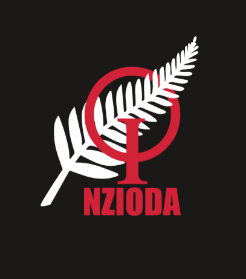 2021/2022 SEASONPlease fill this form in when booking your first charter and send to nzoptimist@gmail.com.  The $200 deposit will be held by NZIODA and returned after your last booking for the season. An invoice will be sent out for payment.Please provide details below of where you would want monies refunded to.Signed:NZL Optimist Yachting Trust			__________________Hirer						__________________Boat returned:	BFR No.		Loss / Damage / No DamageSailor’s name:AgeSailing ClubParent nameAddressContact phone numberE mailBank account name Bank account No.